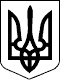 Ужгородська районна державна адміністрація Закарпатської областіУЖГОРОДСЬКА РАЙОННА ВІЙСЬКОВА адміністраціяЗАКАРПАТСЬКОЇ ОБЛАСТІР О З П О Р Я Д Ж Е Н Н Я___18.05.2022__                           м. Ужгород                                    №__20______Про внесення змін до розпорядження в.о. голови райдержадміністрації 26.04.2021 №115Відповідно до статей 4, 15, 28 Закону України „Про правовий режим воєнного стану”, статей 6, 39, 41 Закону України „Про місцеві державні адміністрації”, статті 15 Кодексу законів про працю України, статті 9 Закону України „Про колективні договори і угоди”, статті 20 Закону України „Про професійні спілки, їх права та гарантії діяльності”, постанови Кабінету Міністрів України від 13 лютого 2013 року № 115 „Про порядок повідомної реєстрації галузевих (міжгалузевих) і територіальних угод, колективних договорів”, у зв’язку з кадровими змінамиЗ О Б О В’ Я З У Ю:        1. Внести зміни до розпорядження в.о. голови райдержадміністрації 26.04.2021 №115 „Про склад робочої групи з правової експертизи колективних договорів”, виклавши склад робочої групи у новій редакції (додається).2. Визнати таким, що втратило чинність, розпорядження в.о. голови райдержадміністрації 29.06.2021 №168 „Про внесення змін до розпорядження в.о. голови райдержадміністрації 26.04.2021 №115”.3. Контроль за виконанням цього розпорядження покласти на першого заступника начальника районної військової адміністрації Мацко Х.К.Голова державної адміністрації –                      начальник військової адміністрації                           Радіон КІШТУЛИНЕЦЬ